Diocesi di Montepulciano – Chiusi – PienzaBollettino Diocesano 2022-23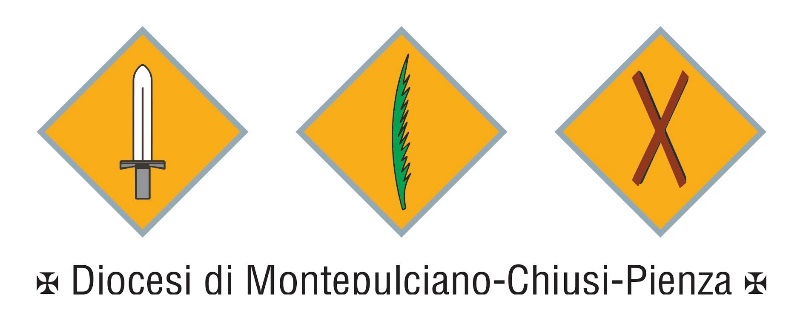 IndiceDecreti e Nomine .......................................................................................................Attività del Presbiterio...................................................................................................... Avvenimenti Diocesani.....................................................................................................   Rendicontazione PROVVEDIMENTI, NOMINEED ATTI DEL VESCOVO E DELLA CURIA VESCOVILENOMINE E PROVVEDIMENTI ANNO 2021-202211 giugno 2022 Don Davide Campeggiani è ordinato presbitero per l’imposizione delle mani di S.E. Mons. Manetti Stefano3 luglioÈ vietata la pratica della metafonia sul territorio diocesano4 luglioViene nominato membro di consiglio di indirizzo della Fondazione Conservatorio San Carlo Borromeo, con sede in Pienza, il Rag. Francesco Martini5 luglio Nomina del rev. Fr. Paolo (Pawel Wojciech) Popov, ofm, Cappellano per la pastorale del tempo libero e dello sportNomina del rev. Fr. Andrea (Zdzislaw Andrzej) Wlodarczyk, ofm, Custode del Santuario di Sant’Antonio di Padova a Chianciano terme6 LUGLIOLa Santa Sede, per provvedere al governo della diocesi Montepulciano-Chiusi-Pienza, vacante per il trasferimento di S.E. Mons. Stefano Manetti alla sede di Fiesole, il Sommo Pontefice Francesco, tramite il Dicastero dei Vescovi, ha nominato e costituito Amministratore Apostolico di questa Chiesa, dalla data odierna fino all’elezione del suo successore, concedendo tutte le facoltà del Vescovo diocesano, S.E. Mons. Stefano Manetti,  norma  del numero 244 del Direttorio dei vescovi Apostolorum successores.22 luglioNomina del rev. Bartalucci don Antonio, parroco di Santa Croce in Abbadia San Salvatore22 agostoNomina del rev. Don Chukwu don Joseph Onyinye, Vicario Parrocchiale della parrocchia di San Cassiano in San Casciano dei BagniNomina del rev. Don Kumar Sagili Udaya, Vicario Parrocchiale della parrocchia di San Paolo Converso in Celle sul Rigo

Nomina del rev. Don Kabunga Muhindo don Urbain, Vicario Parrocchiale della parrocchia di Leonardo e Cristoforo in Monticchiello 25 agostoDon Riccardo Personè viene designato per l’assistenza religiosa presso gli Ospedali riuniti della Valdichiana senese5 settembre 2022Il Card. Lojudice conferma la cessazione ipso facto del Consiglio Presbiterale e del Consiglio Pastorale Diocesano e la prosecuzione dell’ufficio di tutti i membri degli altri organismi diocesani donec aliter provideatur finchè non disporrà altrimentiIl Card. Lojudice conferma la cessazione ipso facto dell’ufficio del Vicario Generale e dei Vicari Episcopali e la prosecuzione dell’ufficio di tutti i membri degli altri organismi diocesani donec aliter provideatur finchè non disporrà altrimenti20 settembreNomina del rev. Don Antonio Canestri Vicario generale della Diocesi di Montepulciano-Chiusi-PienzaNomina del sig. rag. Romani Federico Incaricato dell’Ufficio di Segreteria della Curia diocesana della diocesi di Montepulciano-Chiusi-PienzaConferma della nomina del sig. rag. Bernardini Rolando a Economo diocesano dell’Ufficio Economato della Curia diocesana della diocesi di Montepulciano-Chiusi-Pienza17 ottobre Nomina del rev. Don Rayapu Reddy Sanivarapu, amministratore parrocchiale della parrocchia Santi Leonardo e Cristoforo in Monticchiello Nomina del rev. Don Balaraju Kodavadikanti, amministratore parrocchiale della parrocchia Santa Maria Assunta a Contignano Il Card Lojudice accetta le dimissioni del rev. Don Stefano Cinelli da parroco delle parrocchie di Radicofani, Contignano e MonticchielloNomina del rev. Don Stefano Cinelli incaricato per la cura pastorale dei circensi28 ottobreNomina del rev. Mons. Roberto Malpelo Vicario giudiziale e responsabile del Tribunale ecclesiastico diocesano31 ottobreIl rev. Nnaemeka Ejimonye Raphael termina la convenzione per il servizio pastorale in Italia dei presbiteri diocesani provenienti dai territori di missione1 novembreNomina del rev. Fr. Bertaccini Daniele, ofm capp., vicario parrocchiale della parrocchia di Sant’Albino in Montepulciano, fraz. di Sant’Albino14 novembreIl Card. Lojudice approva e promulga lo statuto-regolamento del Collegio dei consultori presbiterale16 novembreIl Card. Lojudice nomina e costituisce il rev. Don Claudio Porelli Vicario Foraneo della Vicaria di Pienza, Valdichiana e Vald’Asso; il rev. Don Fabrizio Ilari Vicario Foraneo della Vicaria di Chiusi, Chianciano e Montepiesi; il rev. Don Azelio Mariani Vicario Foraneo della Vicaria di Montepulciano17 novembreNomina del rev. Don Carlo Sensani correttore della Misericordia di ChiancianoNomina del rev. Don Antonio Bartalucci correttore della Misericordia di Abbadia San Salvatore18 novembreIl Card. Lojudice con Decreto costituisce il Consiglio Presbiterale Diocesano, a decorrere da data odierna, per il quinquennio 2022-2027 con la seguente composizione:
Membri di diritto:
- Vicario Generale: Don Antonio Canestri
- Vicario Giudiziale: Mons. Roberto malpelo
- Vicario Episcopale per la vita consacrata 
- Vicario foraneo della Vicaria di Chiusi, Chianciano e Montepiesi Don Fabrizio Ilari (anche eletto dal Clero); Vicario Foraneo della Vicaria di Pienza, Valdichiana e Vald’Asso, Don Claudio Porelli; Vicario Foraneo della Vicaria di Montepulciano, Don Azelio Mariani (anche eletto dal Clero)
Membri eletti dai sacerdoti:- Don Antonio Bartalucci
- Don Manlio Sodi
- Don Osman Cruz PalmaMembri designati dal Vescovo:
- Don Silvano Nardi- Padre Daniele Bertaccini, ofm. Capp.Il Card. Lojudice con Decreto costituisce il Collegio dei Consultori, a decorrere da data odierna, per il quinquennio 2022-2027 con la seguente composizione:
Membri di diritto:
- Don Antonio Canestri- Don Andrea Malacarne- Don Azelio Mariani- Don Silvano Nardi- Don Claudio Porelli- Don Manlio Sodi
Inoltre nomina il rev. Mons. Roberto Malpelo.28 novembreNomina del rev. Don Andrea Malacarne Cappellano della RSA di Torrita di Siena1 dicembre Viene rinnovata la convenzione dei presbiteri diocesani ospitati in Italia per motivi di studio al rev. Don Patrice Kambale Musyenene fino al 30 novembre 20255 dicembre Il Card Lojudice accetta le dimissioni del rev. Don Rayapu Reddy Sanivarapu (Pietro) da parroco della parrocchia San Giovanni Battista in Montalcino, fraz. di San Giovanni d’Asso, San Lorenzo in Montalcino, fraz. Monterongriffoli e Santissima Annunziata in Montalcino, fraz di Montisi Nomina del rev. Don Kishor Uppalapati, vicario parrocchiale della parrocchia S. Martino a SinalungaNomina del rev. Don Riccardo Personè amministratore parrocchiale della parrocchia San Giovanni Battista in Montalcino, fraz. di San Giovanni d’Asso, San Lorenzo in Montalcino, fraz. Monterongriffoli e Santissima Annunziata in Montalcino, fraz di Montisi 20 dicembrePadre Raffaele Mennitti, S.D.V è incaricato quale nuovo Delegato Episcopale per la Vita Consacrata della Diocesi di Montepulciano – Chiusi – PienzaIl Card. Lojudice con decreto in data odierna proroga l’incarico ai consiglieri dell’Istituto diocesano per il sostentamento del clero della Diocesi di Montepulciano-Chiusi-Pienza fino alla data 31 maggio 2023. 2 gennaio 2023Nomina del rev. Don Kishor Uppalapati, vicario parrocchiale della parrocchia San Giovanni Battista in Montalcino, fraz. di San Giovanni d’Asso, San Lorenzo in Montalcino, fraz. Monterongriffoli e Santissima Annunziata in Montalcino, fraz di Montisi 5 gennaioInizio della Convenzione per il servizio di cooperazione tra diocesi italiane dei presbiteri diocesani per Don Claudio Eupremio Mazzotta della Diocesi di Nardò – Gallipoli15 gennaio Il Card. Lojudice accetta le dimissioni del rev. Don Osman Hiobany Cruz dall’ufficio di parroco della parrocchia di San Cristoforo in BettolleNomina del rev. Don Claudio Eupremio Mazzotta, amministratore parrocchiale della parrocchia San Cristoforo in Bettolle Nomina del rev. Don Jean Basile Mavungu Khoto vicario parrocchiale della parrocchia San Vittorino e SS Concezione in Montepulciano fraz. Acquaviva 1 febbraio Inizio della convenzione per la cooperazione missionaria tra le chiese per il servizio pastorale in Italia dei presbiteri diocesani provenienti da diocesi estere al rev. Don Mavungu Kahoto Jean Basile fino al 31 gennaio 202614 febbraioIl Card. Lojudice approva e promulga lo statuto-regolamento del Consiglio presbiterale13 marzoNomina del Rev. Don Claudio Eupremio Mazzotta quale esorcista della Diocesi14 aprile Il card. Lojudice nomina membri del consiglio di indirizzo della fondazione Conservatorio San Girolamo, il Sig. Berna Marcello, il dott. Salvioni Carlo e l’Avv. Barbanera Massimiliano21 aprile Il Card. Lojudice decreta che al rev. Don Giovanni Battista Raffaelli è riconosciuta la condizione di inabilità definitiva e perpetua al ministero e revocato l’ufficio di vicario parrocchiale della parrocchia Sant’Agostino e SS. Nome di Gesù in Montepulciano e tutti gli incarichi ministeriali a lui affidati16 MAGGIO Il Card. Lojudice con atto intima al- Dott. Mario Marchi- Avv. Massimo Grotti- Rev. Don Rayapu Reddy Sanivarapu (Pietro)- P.A. Lorenzo Venturini- P.A. Paolo Marchionni- Rag. Fabio Chiezzi- Arch. Alessandro PiccardiLa cessazione dell’Ufficio del Consiglio di Amministrazione dell’Istituto Diocesano per il Sostentamento del Clero della Diocesi di Montepulciano-Chiusi-Pienza18 MAGGIO Il Card. Lojudice notifica tramite decreto la cessazione dell’incarico di consiglieri dell’Istituto per il Sostentamento del Clero della Diocesi di Montepulciano-Chiusi-Pienza al:- Dott. Mario Marchi- Avv. Massimo Grotti- Rev.don Pietro Sanivarapu- P.A. Lorenzo Venturini- P.A. Paolo Marchionni- Rag. Fabio Chiezzi- Arch. Alessandro Piccardi30 MAGGIOIl Card. Lojudice con decreto in data odierna, nomina il nuovo Consiglio di Amministrazione dell’Istituto per il Sostentamento del Clero della Diocesi di Montepulciano-Chiusi-Pienza al:- Dott. Mario Marchi		Presidente- Rev.don Claudio Porelli	Vice - Presidente- Avv. Francesca Massi	eletto dal clero- Dott. Gianfranco Paolini	eletto dal clero- Rag. Grazia Meacci		eletto dal clero- P.A. Lorenzo Venturini	- Rag. Federico RomaniATTIVITà DEL PRESBITERIOINCONTRI MENSILI DEL CLERO
15 novembre 14 dicembre 21 gennaio Esercizi spirituali14 febbraio 14 marzo 4 aprile – Messa Crismale16 maggio8 giugno - Centuria e incontro con Don Francesco Scalzotto, coordinatore nazionale del Giubileo 2025.SACERDOTI DECEDUTI9 agosto 2022 – Don Francesco Monachini ad Abbadia San Salvatore1 dicembre 2022 – Don Vittorio Guidi a SinalungaAVVENIMENTI DIOCESANI4 Giugno
Cattedrale di Montepulciano – Veglia di Pentecoste11-18 giugno congresso eucaristico diocesano 11 Giugno
ORDINAZIONE PRESBITERALE DI DON DAVIDE CAMPEGGIANIINIZIO ADORAZIONE ININTERROTTA E FESTA GIOVANI12 Giugno
ADORO TE DEVOTE. RASSEGNA DELLE CORALI CON CATECHESI EUCARISTICA13 Giugno
GIORNATA DEI MINISTRANTI14 Giugno
GIORNATA DEI CATECHISTI, LETTORI E MINISTRI STRAORDINARI DELLA COMUNIONE EUCARISTICA15 Giugno
GIORNATA DELLE FAMIGLIE ED INCONTRO ECUMENICO CON I FEDELI ORTODOSSI16 Giugno
GIORNATA DI PREGHIERA PER LE VOCAZIONI E CENTUIRIA17 Giugno
GIORNATA DEI MALATI18 Giugno
GIORNATA DEL POPOLO DI DIOChiusura del Congresso Diocesano e Solenne Concelebrazione Eucaristica per il Saluto del Vescovo Stefano come fine del suo Episcopato nella Diocesi di Montepulciano – Chiusi - Pienza3 settembreIngresso di S.Em.za, il card. Augusto Paolo Lojudice, nuovo Vescovo della Diocesi di Montepulciano – Chiusi – Pienza nella Solenne concelebrazione in Cattedrale di MontepulcianoIl programma prende avvio alle ore 15.30 con l’Accoglienza al confine della Diocesi con una Delegazione, per proseguire verso il Santuario diocesano della Madonna del Rifugio per una Preghiera di affidamento e la visita alla RSA di Poggio Baldino.Alle ore 17,00 arrivo in Piazza Grande con il Saluto del Sindaco di Montepulciano a seguire, alle ore 18.00 il Rito di inizio del Ministero Episcopale e Concelebrazione Eucaristica nella Chiesa Cattedrale2 OTTOBRE 
Convocazione Diocesana presso la Concattedrale di Chiusi con il Cardinale21 OTTOBRELectio divina diocesana13 NOVEMBREGiornata Mondiale dei Poveri, che Papa Francesco ha dedicato al tema “Gesù Cristo si è fatto povero per voi”.15 NOVEMBREGiornata nazionale di preghiera per le vittime e i sopravvissuti agli abusi, per la tutela dei minori e delle persone vulnerabili presso l’Istituto Antoniano di Montepulciano25 NOVEMBRELectio divina diocesana11 DICEMBREPresso la cripta di Santa Maria della Stella, a Chianciano Terme, l’incontro di preparazione al Natale degli adolescenti con il Cardinale14 DICEMBREIncontro dei sindaci del territorio diocesano con il Cardinale per gli auguri di Natale16 DICEMBRELectio divina diocesana8 GENNAIOPresso la cripta di Santa Maria della Stella a Chianciano incontro degli animatori sinodali della diocesi di presentazione e confronto dei “Cantieri di Betania” 13 GENNAIOLectio divina diocesana23 GENNAIONella concattedrale di Chiusi la messa con l’intervento del Diacono Renato Rossi, responsabile del Servizio per l’Ecumenismo e il dialogo interreligioso dell’Arcidiocesi di Siena-Colle di Val D’Elsa-Montalcino31 gennaio 2023Ore 17.00 nella Concattedrale di Chiusi Messa di Sufragio del papa emerito Benedetto XVI presieduta dal Card. Loyudice2 FEBBRAIOGiornata per la vita consacrata a Sinalunga con il Card. Lojudice10 FEBBRAIO
Santa Messa presieduta dal Card. Lojudice a Nottola per la festa del malatoLectio divina diocesana5 MARZO
Celebrazione penitenziale diocesana e incontro adolescenti a Sant’Agnese11 MARZOI Incontro pastorale diocesana per gli artisti alla Maddalena28 marzoSeduta ordinaria del Collegio dei Consultori4 APRILESanta Messa Crismale nella Concattedrale di Chiusi11 MARZOII Incontro pastorale diocesana per gli artisti alla Maddalena2 MAGGIOVeglia Diocesana per le vocazioni a Pienza27 MAGGIO
Veglia di Pentecoste a BettolleRendicontazione somme derivanti dai contributi 8x1000 
utilizzate per i seguenti scopiEsigenze di culto e pastorale anno 2022 [1 giugno 2022 – 31 maggio 2023]Interventi caritativi anno 2022 [1 giugno 2022 – 31 maggio 2023]